FUNDAÇÃO EDUCACIONAL CLAUDINO FRANCIO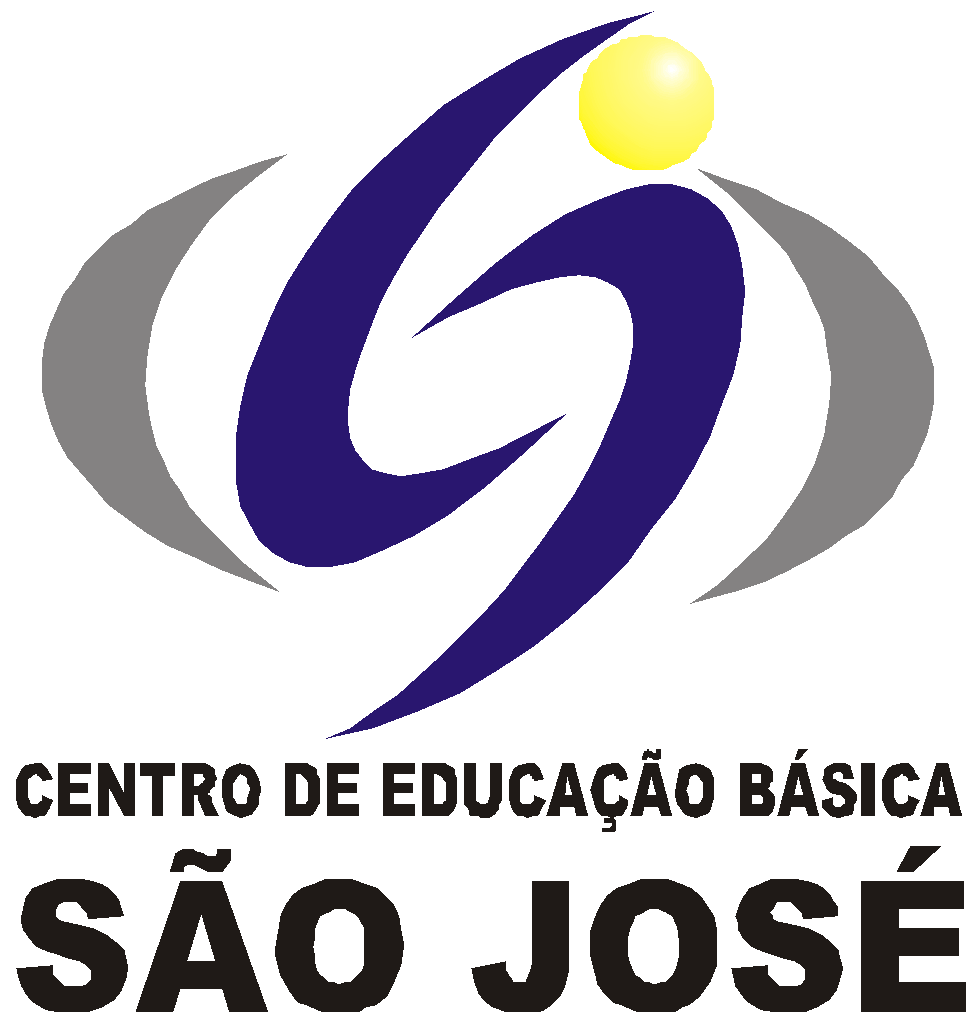 CENTRO DE EDUCAÇÃO BÁSICA SÃO JOSÉ                      Roteiro de Estudo Semanal 4º ano C Professora OdeteConteúdo Programático de 10 a 15 de agostoSenhores Pais, Os alunos do grupo de risco ou que optarem por permanecer em casa deverão acompanhar a transmissão das aulas on-line das 13h às 17h, seguindo o Roteiro de Estudos. Os alunos que desejarem retornar para as aulas presenciais deverão entrar em contato com a coordenação.Este é o link FIXO para todas as aulas, todos os dias: https://meet.google.com/kvz-snnu-edy?hs=122&authuser=0                                                                                                                       Atenciosamente, Equipe Pedagógica                                                                                 10/08/2020                                                                                 10/08/2020                                                                                 10/08/2020HORÁRIOSEGUNDACONTEÚDOS13h – 13h50HIST/GEOAtividade página 192.13h50 – 14h40HIST/GEOAtividade página 192.INTERVALOSERÁ EM SALA DE AULA15h - 15h50                                      PORTUGUÊSApresentação do teatro de fantoches.15h50 -16h40PORTUGUÊSApresentação do teatro de fantoches.16h40 - 17hPORTUGUÊSApresentação do teatro de fantoches.                                                                                 11/08/2020                                                                                 11/08/2020                                                                                 11/08/2020HORÁRIOTERÇACONTEÚDOS13h – 13h50INGLÊS ABIELLYApostila 2 - Lesson 4 - Drawing Activities.13h50 – 14h40ARTESAPRESENTAÇÃO DO TEMA DA PÁGINA 39 e 41 Diversidade cultural e artística.as tramas as pinturas e as máscaras da cultura africana. As roupas e suas cores e a comida que herdamos dos africanos INTERVALOSERÁ EM SALA DE AULA15h - 15h50MATEMÁTICAProva bimestral de história e geografia.15h50 -16h40MATEMÁTICAProva bimestral de história e geografia.16h40 - 17hMATEMÁTICARevisão de ciências.                                                                                 12/08/2020                                                                                 12/08/2020                                                                                 12/08/2020HORÁRIOQUARTACONTEÚDOS13h – 13h50CIÊNCIASRevisão de ciências.13h50 – 14h40CIÊNCIASRevisão de ciências.INTERVALOSERÁ EM SALA DE AULA15h - 15h50MATEMÁTICAHora da oficina.15h50 -16h40MATEMÁTICAHora da oficina.16h40 - 17hMATEMÁTICAHora da oficina.                                                                                 13/08/2020                                                                                 13/08/2020                                                                                 13/08/2020HORÁRIOQUINTACONTEÚDOS13h – 13h50REC AQUÁTICAATIVIDADE: Jogo africano FlongodoMATERIAL: Pedrinha, tampinha, tabuleiro (pode ser impresso ou desenhado).Realização da atividade: Cada jogador deixa o seu copo no marco zero do tabuleiro. Um dos jogadores esconde a pedra numa das mãos e o outro jogador deve adivinhar em qual escondeu. Se acertar, avança uma casa com o seu copo. Se não acertar, segue o jogo sem mexer no copo. A cada rodada um jogador esconde a pedra. Vence quem chegar primeiro no final do tabuleiro.https://www.youtube.com/watch?v=CGmBvXHfYjE13h50 – 14h40PORTUGUÊSProva bimestral de ciências.INTERVALO EM SALA DE AULA15h - 15h50PORTUGUÊSProva bimestral de ciências.15h50 -16h40MÚSICAAtividades da apostila sobre as figuras de tempo e cup song.16h40 - 17hINGLÊS ABIELLYFinalizando a Apostila do 2º Bimestre.                                                                                 14/08/2020                                                                                 14/08/2020                                                                                 14/08/2020HORÁRIOSEXTACONTEÚDOS13h – 13h50MATEMÁTICARevisão para prova de matemática.13h50 – 14h40HIST/GEOOs órgãos de administração dos municípios.INTERVALOSERÁ EM SALA DE AULA15h - 15h50PORTUGUÊSRevisão para prova de matemática.15h50 -16h40PORTUGUÊS - LIMFicha 12 O dia da gratidão.16h40 - 17hEDUCAÇÃO FÍSICAAtividade: Aeróbica LIMRealização da atividade: De acordo com as cores, as crianças devem executar os movimentos. Vermelho = as duas mãos nos ombros. Amarelo = mão esquerda no ombro direito. Verde = mão direita no ombro esquerdo. Cinza = levantar as duas mãos                                                            15/08/2020 Sábado letivoNão haverá aula presencial, nem aula remota. Neste dia os alunos terão trabalho avaliativo para realizar em casa como reposição de aula do dia 29/04.                                                            15/08/2020 Sábado letivoNão haverá aula presencial, nem aula remota. Neste dia os alunos terão trabalho avaliativo para realizar em casa como reposição de aula do dia 29/04.                                                            15/08/2020 Sábado letivoNão haverá aula presencial, nem aula remota. Neste dia os alunos terão trabalho avaliativo para realizar em casa como reposição de aula do dia 29/04.HORÁRIOQUARTATrabalhos Bimestrais de Artes, Inglês e Música.(Serão enviados na quinta-feira, conforme comunicado anterior)13h – 13h50 Trabalho Bimestral de ArtesFaça uma pintura em um tecido ou camiseta, representando as estampas das roupas africanas. https://www.youtube.com/watch?v=fKoZ5XoaUAEhttps://www.youtube.com/watch?v=1e_lGUi32PIDEPOIS fotografe e MANDE PARA A PROFESSORA. marilianesobrinho.cebsj@fundacaoclaudinofrancio.com.br  13h50 – 14h40Trabalho Bimestral de ArtesINTERVALOSERÁ EM SALA DE AULA15h - 15h50Trabalho Bimestral de Música15h50 -16h40Trabalho Bimestral de Inglês16h40 - 17hTrabalho Bimestral de Inglês